BAB IV
ANALISIS KERJA PRAKTEK4.1.	Analisis Sistem yang Berjalan4.1.1.	Prosedur/ Tahapan yang Dianalisis Berdasarkan BagiannyaPenyusun menganalisis kegiatan-kegiatan yang sedang berjalan di Kecamatan Jatinangor agar tampilan di website terlihat menarik dengan berita terbaru dari kejadian yang sedang berlangsung di Kecamatan atau daerah Jatinangor setiap harinya. Agar data mudah terkumpul, hal ini dilakukan dengan cara interview atau wawancara kepada Kepala Bagian Aset dan Kepegawaian.4.1.2. 	Usecase Diagram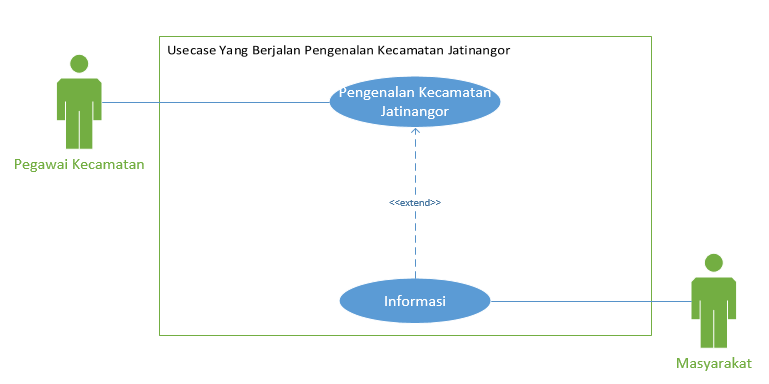 Gambar 4.1.  Usecase Diagram Yang Berjalan4.1.3. 	Skenario UsecaseSkenario Usecase dalam Analisis dan Perancangan Website Company Profile pada Instansi Pemerintahan Kecamatan Jatinangor sebagai berikut :Pengenalan Kecamatan JatinangorTabel 4.1.  Skenario Usecase Pengenalan Kecamatan JatinangorInformasiTabel 4.2.  Skenario Usecase Informasi4.1.4. 	Activity Diagram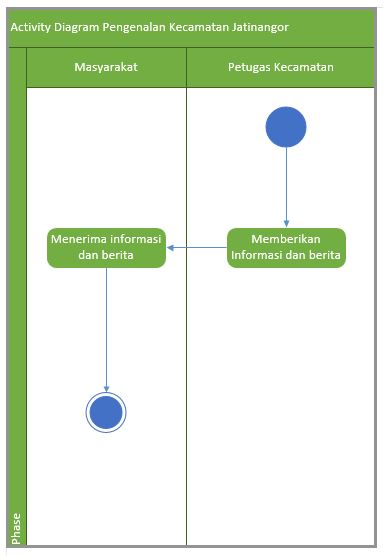 Gambar 4.2.Acitivity Diagram Pengenalan Kecamatan Jatinangor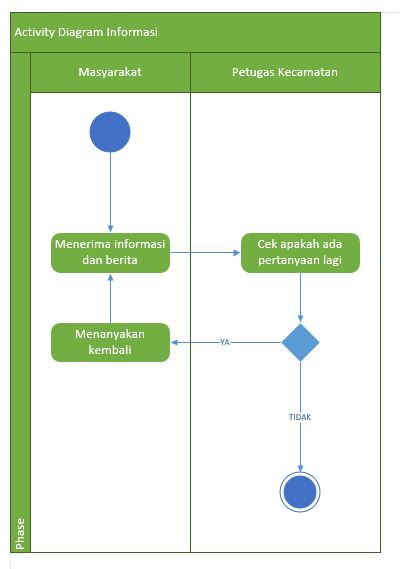 Gambar 4.3.  Acitivity Diagram Informasi4.1.5. 	Evaluasi Sistem yang BerjalanSetelah membuat analis sistem yang sedang berajalan menganai gambaran kerja sistem, mulai dari proses pertama sampai selesai, dapat dilihat bahwa sistem yang berjalan akan menyebabkan ketidak efektif dan efisien waktu, karena proses pertukaran informasi dan berita tidak diketahui sumbernya tidak satu data. Seharusnya jika ada informasi atau berita terbaru cukup dibuatkan atau dimuat ke website agar masyarakat tidak perlu datang langsung ke kecamatan.Perancangan SistemBerdasarkan hasil evaluasi dan analisis diatas, maka diusulkan perancangan sistem informasi untuk kecamatan Jatinangor. Perancangan sistem informasi yang penyusun usulkan adalah Analisis dan Perancangan Website Company Profile pada Instansi Pemerintahan Kecamatan Jatinangor.4.2.1.	Tujuan Perancangan SistemMemudahkan penyampaian informasi dan berita kepada masyarakat,Mempercepat kinerja petugas kecamatan, danLebih efektif dan efisien.Gambaran Umum Sistem yang DiusulkanSistem yang penyusun usulkan adalah pembuatan website pada Kecamatan Jatinangor yang dapat diakses oleh masyarakat umum. Sehingga masyarakat tidak perlu lagi datang langsung ke kecamatan jika ada hal yang ingin ditanyakan.Perancangan Prosedur yang DiusulkanProsedur Analisis dan Perancangan Website Company Profile pada Instansi Pemerintahan Kecamatan Jatinangor yang penyusun usulkan adalah :Admin login terlebih daluhu ke menu utama.Setelah login admin mengelola portal berita.Admin mengelola dan mengunggah berita dan informasi.Pengguna dapat mengakses situs kecamatan Jatingor dengan memasukan link yang mengarah ke situs web kecamatan Jatinangor agar dapat melihat portal berita.4.2.4	Usecase Diagram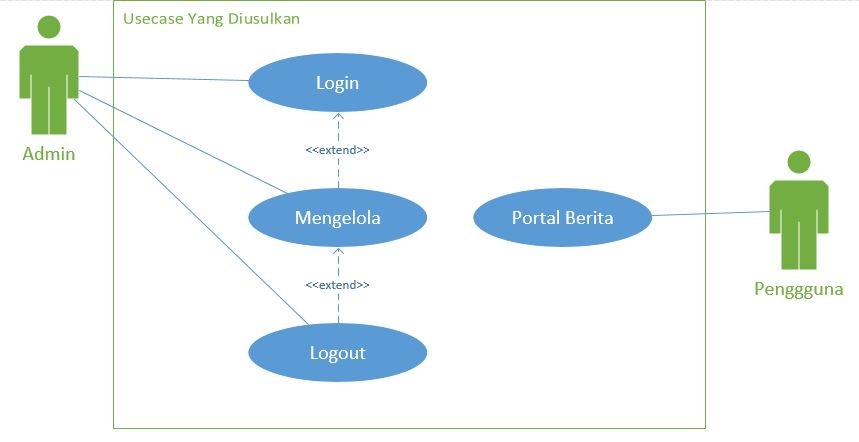 Gambar 4.4.  Usecase Diagram Yang Diusulkan	4.2.5.	Skenario Usecase	Skenario yang penyusun usulkan adalah sebagai berikut :LoginTabel 4.3.  Skenario Usecase LoginMengelolaTabel 4.4.  Skenario Usecase MengelolaLogoutTabel 4.5.  Skenario Usecase Logout	4.2.6.	Activity Diagram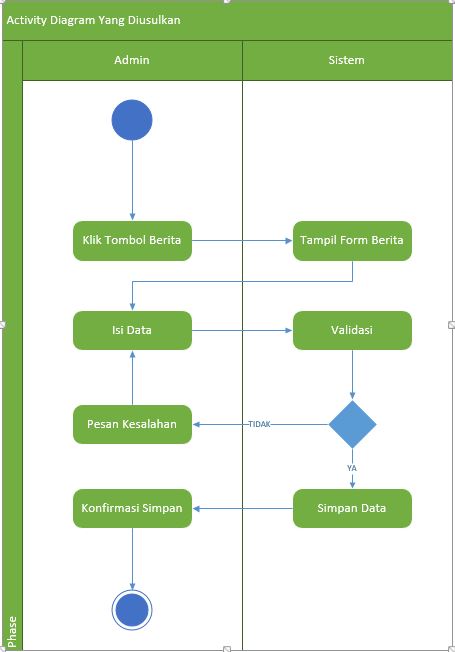 Gambar 4.5.  Acitivity Diagram Yang Diusulkan4.3.	Perancangan Antar Muka4.3.1.	Struktur Menu     Menu login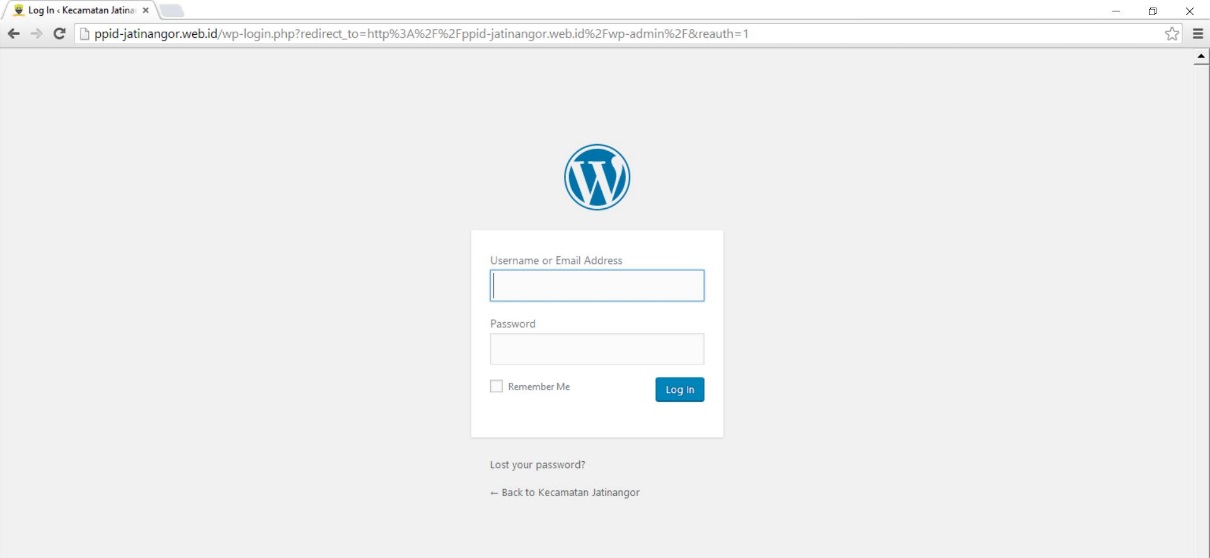 Gambar 4.6.  Struktur Menu Login     Menu Dasboard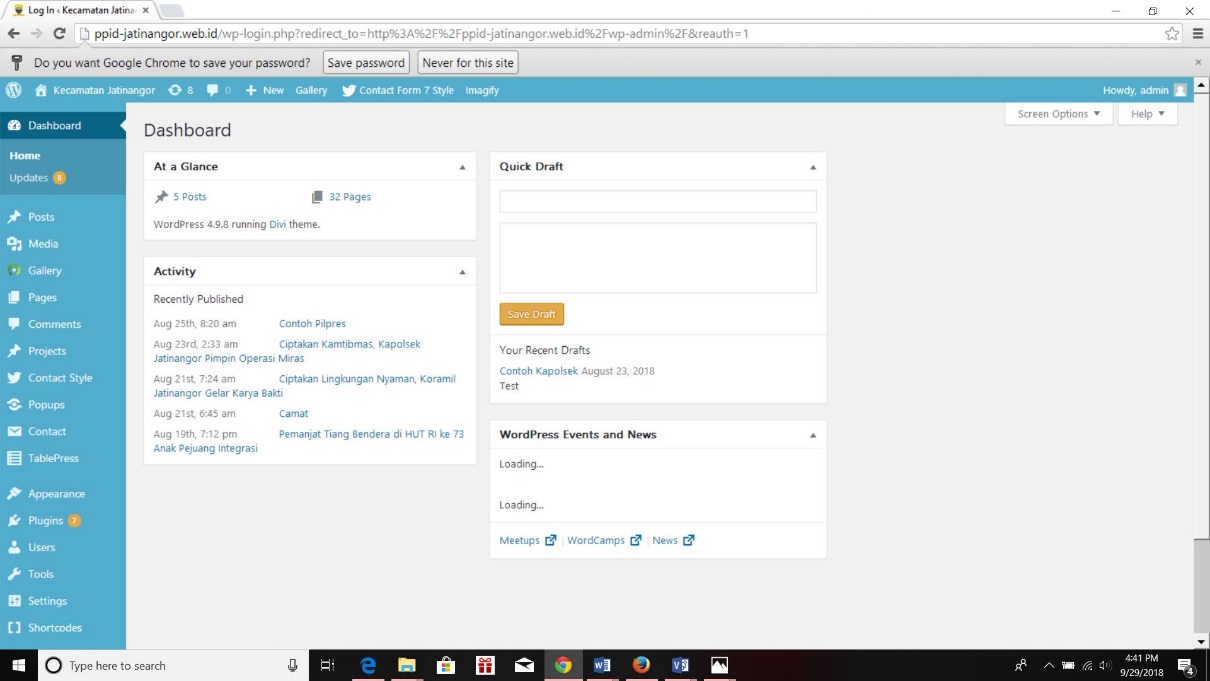 Gambar 4.7.  Struktur Menu DasboardMenu Portal Berita	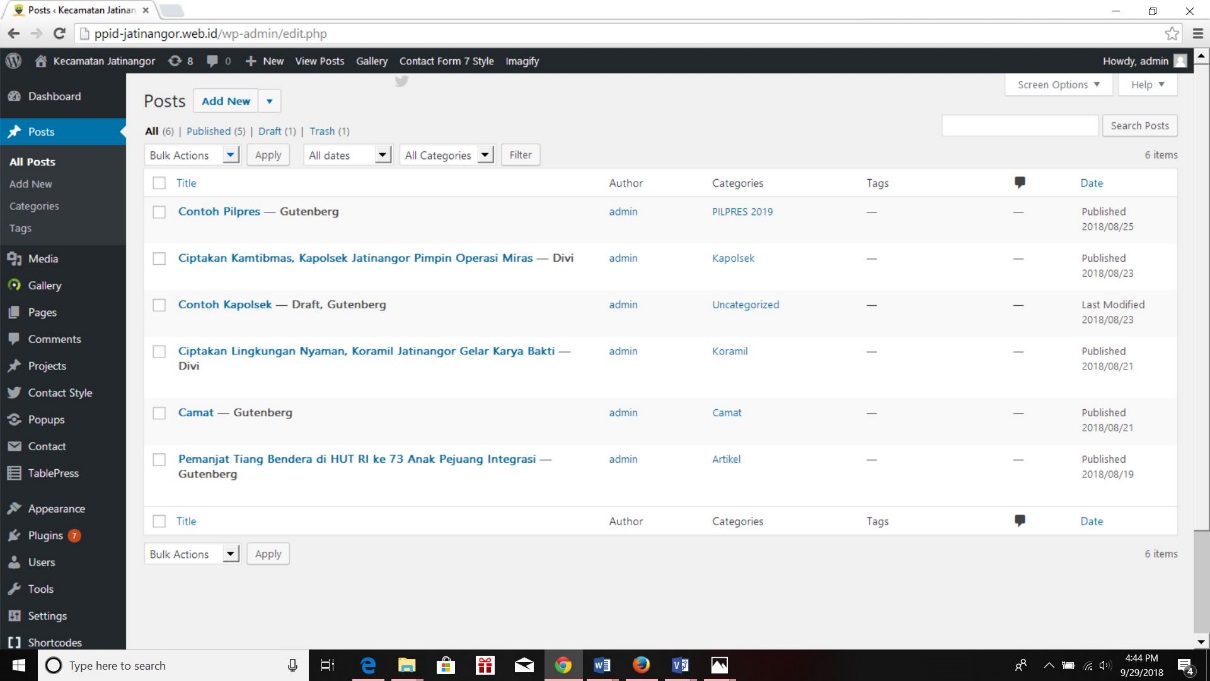 Gambar 4.8.  Struktur Menu Portal Berita4.3.2.	Perancangan InputInput Berita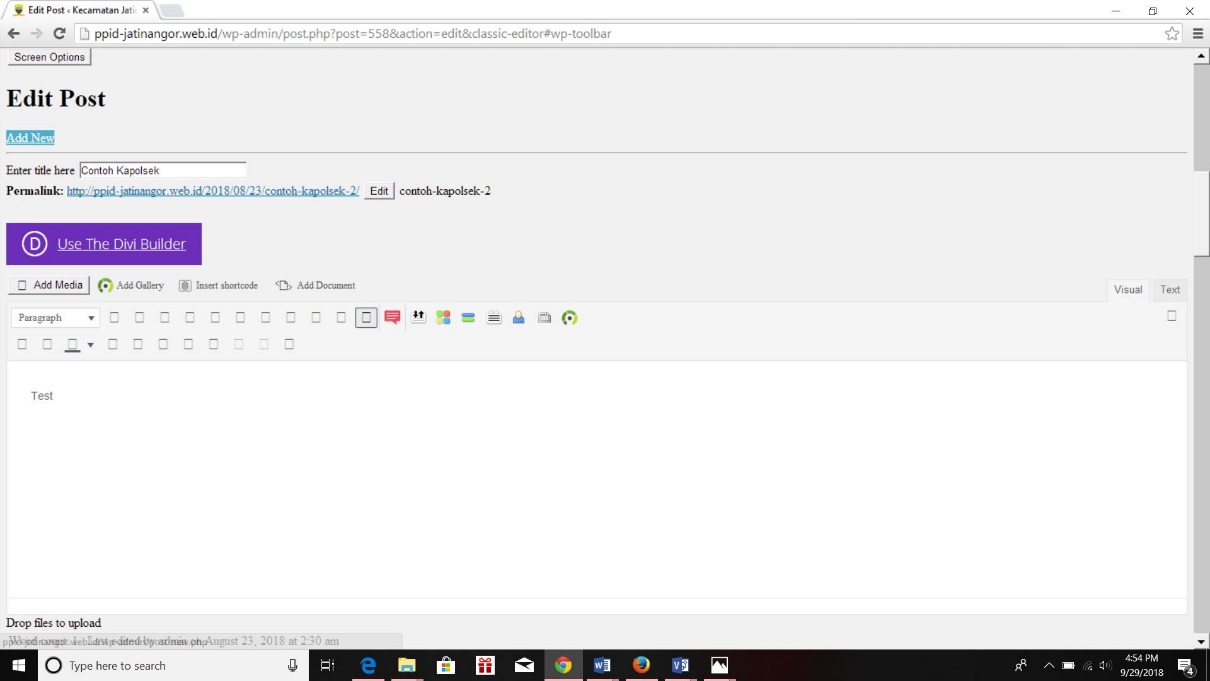      Gambar 4.9.  Perancangan Input Berita	4.3.3.	Perancangan OutputOutput Portal Berita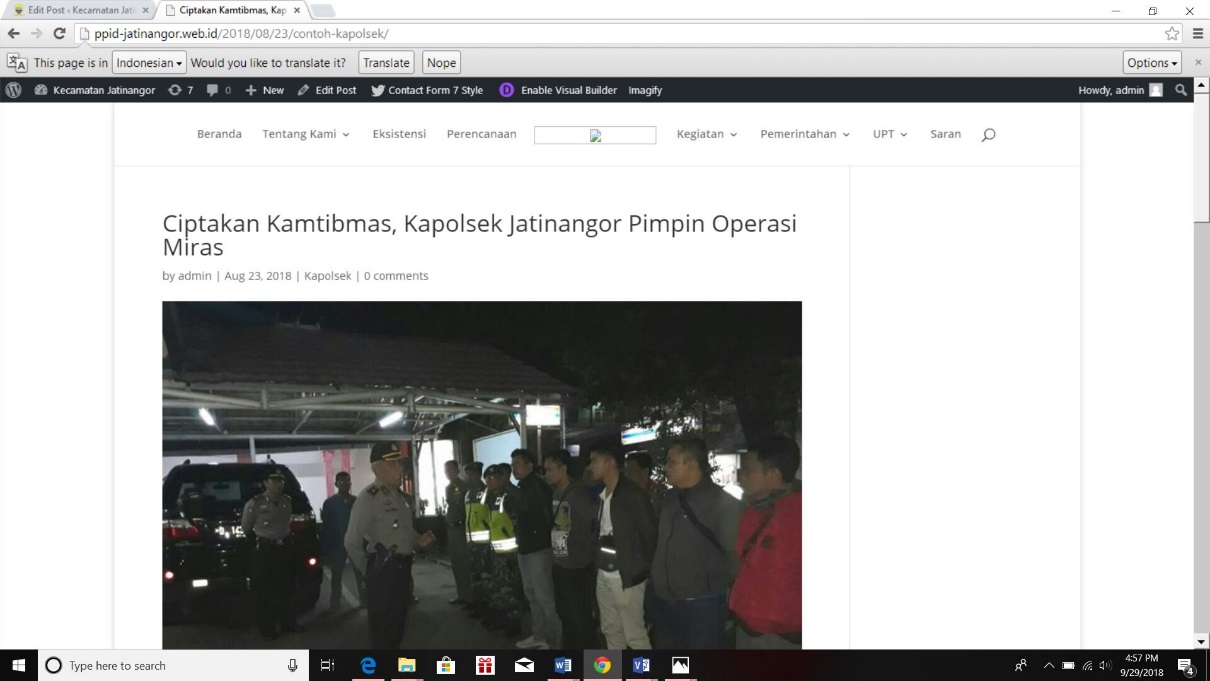           Gambar 4.10. Perancangan Output4.4.	Perancangan Arsitektur Jaringan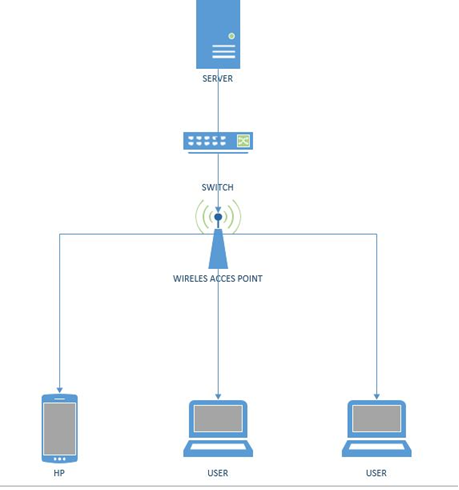 Gambar 4.11. Perancangan Arsitektur JaringanNama Use CasePengenalan Kecamatan JatinangorPengenalan Kecamatan JatinangorTujuanUntuk memberikan informasi seputar pelayan kepada masyarakat sekitarUntuk memberikan informasi seputar pelayan kepada masyarakat sekitarDeskripsiPetugas Kecamatan memberikan berbagai macam informasi pelayanan kepada masyarakatPetugas Kecamatan memberikan berbagai macam informasi pelayanan kepada masyarakatAktorPetugas kecamatan, masyarakatPetugas kecamatan, masyarakatSkenario UtamaSkenario UtamaSkenario UtamaKondisi AwalPetugas kecamatan memberikan informasiPetugas kecamatan memberikan informasiMasyarakatMasyarakatPetugas KecamatanPetugas kecamatan memberikan informasiMasyarakat menerima dan mendengarkanMasyarakat menerima dan mendengarkanKondisi AkhirMasyarakat mengetahui berita dan informasiMasyarakat mengetahui berita dan informasiNama Use CasePengenalan Kecamatan JatinangorPengenalan Kecamatan JatinangorTujuanUntuk menerima informasi seputar pelayan kecamatanUntuk menerima informasi seputar pelayan kecamatanDeskripsiPetugas Kecamatan memberikan berbagai macam informasi pelayanan kepada masyarakatPetugas Kecamatan memberikan berbagai macam informasi pelayanan kepada masyarakatAktorPetugas kecamatan, masyarakatPetugas kecamatan, masyarakatSkenario UtamaSkenario UtamaSkenario UtamaKondisi AwalMasyarakat datang ke Kecamatan menanyakan informasi Masyarakat datang ke Kecamatan menanyakan informasi MasyarakatMasyarakatPetugas KecamatanMasyarakat bertanya langsung ke pegawai kecamatanMasyarakat bertanya langsung ke pegawai kecamatanPetugas kecamatan memberikan informasi dan beritaKondisi AkhirMasyarakat mengetahui berita dan informasiMasyarakat mengetahui berita dan informasiNama Use CaseLoginLoginTujuanMasuk kedalam sistem informasi web kecamatan Jatinangor Masuk kedalam sistem informasi web kecamatan Jatinangor DeskripsiAdmin melakukan loginAdmin melakukan loginAktorAdminAdminSkenario UtamaSkenario UtamaSkenario UtamaKondisi AwalAdmin masuk ke halam loginAdmin masuk ke halam loginAdminAdminREAKSI SISTEMMemasukan username dan passwordMemasukan username dan passwordAdmin mengklik tombol loginAdmin mengklik tombol loginCek data loginMasuk ke halaman menuKondisi AkhirAdmin berhasil loginAdmin berhasil loginSkenario AlternatifSkenario AlternatifSkenario AlternatifAlter-3 validasi data loginAlter-3 login gagalAlter-4 Masukan kembali username dan passwordAlter-4 Masukan kembali username dan passwordKondisi AkhirAdmin berhasil loginAdmin berhasil loginNama Use CaseMengelolaMengelolaTujuanUntuk mengelola portal berita pada website kecamatan Jatinangor Untuk mengelola portal berita pada website kecamatan Jatinangor DeskripsiAdmin mengelola portal berita dan informasi sebelum di unggah ke websiteAdmin mengelola portal berita dan informasi sebelum di unggah ke websiteAktorAdminAdminSkenario UtamaSkenario UtamaSkenario UtamaKondisi AwalAdmin masuk ke halaman menu utamaAdmin masuk ke halaman menu utamaAdminAdminREAKSI SISTEMAdmin mengedit terlebih dahulu berita berdasarkan titleAdmin mengedit terlebih dahulu berita berdasarkan titleAdmin mengklik tombol editAdmin mengklik tombol editMelakukan perubahan data Kondisi AkhirAdmin berhasil mengelola portal beritaAdmin berhasil mengelola portal beritaNama Use CaseLogoutLogoutTujuanLogout akun adminLogout akun adminDeskripsiAdmin melakukan logout akunAdmin melakukan logout akunAktorAdminAdminSkenario UtamaSkenario UtamaSkenario UtamaKondisi AwalAdmin masuk ke menu logoutAdmin masuk ke menu logoutPEMUSTAKAPEMUSTAKAREAKSI SISTEMAdmin mengklik logoutAdmin mengklik logoutDestroy username & passwordKeluar dari aplikasiKondisi AkhirAdmin sudah berhasil logoutAdmin sudah berhasil logout